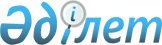 О признании утратившими силу некоторых приказов Министерства юстиции Республики КазахстанПриказ Министра юстиции Республики Казахстан от 24 сентября 2018 года № 1439. Зарегистрирован в Министерстве юстиции Республики Казахстан 26 октября 2018 года № 17620
      ПРИКАЗЫВАЮ:
      1. Признать утратившими силу некоторые приказы Министерства юстиции Республики Казахстан, согласно приложению к настоящему приказу.
      2. Департаменту регистрационной службы и организации юридических услуг Министерства юстиции Республики Казахстан в установленном законодательством порядке обеспечить:
      1) государственную регистрацию настоящего приказа;
      2) в течение десяти календарных дней со дня государственной регистрации настоящего приказа направление его на казахском и русском языках в Республиканское государственное предприятие на праве хозяйственного ведения "Республиканский центр правовой информации" для официального опубликования и включения в Эталонный контрольный банк нормативных правовых актов Республики Казахстан.
      3. Контроль за исполнением настоящего приказа возложить на курирующего заместителя Министра юстиции Республики Казахстан.
      4. Настоящий приказ вводится в действие по истечении десяти календарных дней после дня его первого официального опубликования.
      1. Приказ Министра юстиции Республики Казахстан от 27 апреля 2011 года № 164 "Об утверждении формы образца удостоверения адвоката" (зарегистрирован в Реестре государственной регистрации нормативных правовых актов № 6950, опубликован 29 ноября 2011 года в Собрание актов центральных исполнительных и иных центральных государственных органов Республики Казахстан);
      2. Приказ Министра юстиции Республики Казахстан от 8 февраля 2012 года № 54 "Об утверждении Положения о порядке прохождения стажировки стажерами адвокатов" (зарегистрирован в Реестре государственной регистрации нормативных правовых актов № 7430, опубликован 18 мая 2012 года в Собрание актов центральных исполнительных и иных центральных государственных органов Республики Казахстан);
      3. Приказ Министра юстиции Республики Казахстан от 29 марта 2013 года № 96 "О внесении изменения в приказ Министра юстиции Республики Казахстан от 8 февраля 2012 года № 54 "Об утверждении Положения о порядке прохождения стажировки стажерами адвокатов" (зарегистрирован в Реестре государственной регистрации нормативных правовых актов № 8454, опубликован 6 мая 2014 года в газете "Казахстанская правда" № 87 (27708);
      4. Подпункт 1) пункта 1 приказа Министра юстиции Республики Казахстан от 27 января 2015 года № 56 "Об утверждении Правил проведения аттестации лиц, прошедших стажировку и претендующих на занятие адвокатской деятельностью и на право занятия нотариальной деятельностью" (зарегистрирован в Реестре государственной регистрации нормативных правовых актов № 10269, опубликован 5 марта 2015 года в информационно-правовой системе "Әділет");
      5. Абзацы 1-41 в подпункте 1) пункта 1 приказа Министра юстиции Республики Казахстан от 10 января 2018 года № 54 "О внесении изменений в некоторые приказы Министра юстиции Республики Казахстан" (зарегистрирован в Реестре государственной регистрации нормативных правовых актов 26 января 2018 года № 16285, опубликован 7 февраля 2018 года в Эталонной контрольный банк нормативных правовых Республики Казахстан в электронном виде).
					© 2012. РГП на ПХВ «Институт законодательства и правовой информации Республики Казахстан» Министерства юстиции Республики Казахстан
				
      Министр юстиции
Республики Казахстан 

М. Бекетаев
Приложение
к приказу Министра юстиции
Республики Казахстан
от 24 сентября 2018 года № 1439